United States History						Name:__________________________Unit 13:  Reaganomics						Date:______________ Period:_______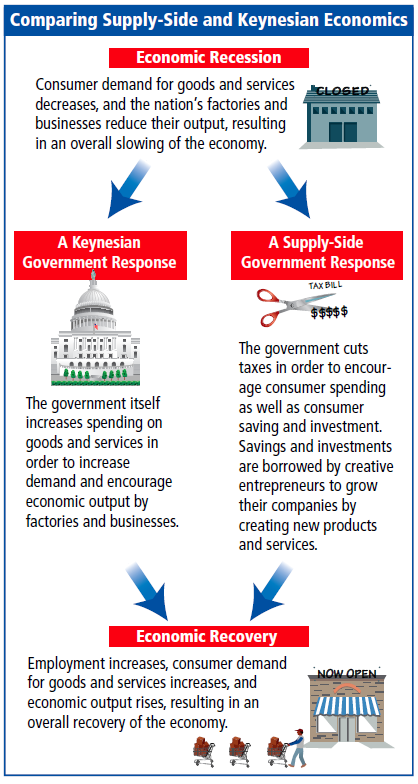 